Formularz PDS-12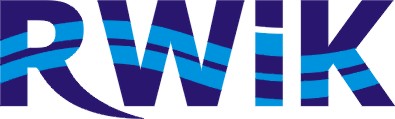 WNIOSEK O WYDANIE PROTOKOŁU ODBIORU KOŃCOWEGO PRZYŁĄCZA 	Data Regionalne Wodociągi i Kanalizacja spółka z o. o. 
w Białogardzie 
ul. Ustronie Miejskie 1 78-200 BiałogardWnioskodawca / PełnomocnikDane Inwestora 1)WNIOSEKo wydanie protokołu odbioru końcowego przyłączaProszę o wydanie protokołu odbioru końcowego dla:zlokalizowanego / ych 2)  na dz. nr		obręb		w celu zaopatrzenia w wodę / odbiór ścieków 2) nieruchomości zlokalizowanej w miejscowości:	 przy ul. 		na dz. nr 		
dla której Regionalne Wodociągi i Kanalizacja sp. z o.o. w Białogardzie wydały warunki przyłączenia do sieci
nr verteDo wniosku dołączam 2) :protokół odbioru robót zanikowych przyłącza / y2);w przypadku przyłączy wybudowanych w pasach drogowych – kopie Decyzji zezwalających na umieszczenie urządzenia
w pasie drogowym oraz protokół odbioru pasa drogowego po wykonaniu robót budowlanych podpisany przez zarządcę drogi;protokół odbioru prób szczelności przyłącza wodociągowego;wyniki badań jakości wody w zakresie mikrobiologicznym;inwentaryzację geodezyjną powykonawczą wybudowanego / ych2) przyłącza / y2) w wersji papierowej i numerycznej
w formacie (.dwg, .dxf);(dla przyłącza kanalizacyjnego w przypadku kaskadowego włączenia do istniejącej studni kanalizacyjnej na inwentaryzacji geodezyjnej powykonawczej należy nanieść rzędną wierzchu rury przyłącza w miejscu wykonania kaskady.)stan wodomierza na dzień 		  – 		m3;(czytelny podpis wnioskodawcy)1) należy wypełnić dane Inwestora , jeżeli Inwestora reprezentuje inny podmiot 2) niepotrzebne skreślić;POLITYKA OCHRONY DANYCH OSOBOWYCH RWIK Sp. z o.o. w BiałogardzieOświadczenie wnioskodawcyWyrażam zgodę na przetwarzanie moich danych osobowych, zawartych w niniejszym wniosku w celu podjęcia działań niezbędnych do wydania zapewnienia dostarczania wody i/lub odprowadzania ścieków lub odmowy, zgodnie z Rozporządzeniem Parlamentu Europejskiego i Rady (UE) 2016/679 z dnia 27 kwietnia 2016 r. oraz ustawą z dnia 10 maja 2018 r. o ochronie danych osobowych (Dz.U. 2018 poz.1000 wraz z późn. zm.) oraz zgodnie z klauzulą informacyjną załączoną poniżej.Przyjmuję do wiadomości, że:Stosownie do art. 13 ust. 1 i 2 rozporządzenia Parlamentu Europejskiego i Rady (UE) 2016/679 z dnia 27 kwietnia 2016 r. w sprawie ochrony osób fizycznych w związku z przetwarzaniem danych osobowych i w sprawie swobodnego przepływu takich danych oraz uchylenia dyrektywy 95/46/WE (ogólne rozporządzenie o ochronie danych osobowych) (Dz. Urz. UE L 119 z 04 maja 2016 r., str. 1 – „RODO”) Spółka informuje, iż administratorem danych osobowych jest: Regionalne Wodociągi i Kanalizacji Sp. z o.o. w Białogardzie ul. Ustronie Miejskie 1 78–200 Białogard; Administrator wyznaczył Inspektora Ochrony Danych Osobowych p. Dariusz Florek z którym w sprawach dotyczących przetwarzania danych osobowych można skontaktować się za pośrednictwem poczty elektronicznej pod adresem biuro@ordonotitia.pl lub telefonicznie pod numerem 513 370 301.Moje dane osobowe będą zbierane i przetwarzane w celu wydania opinii w sprawie możliwości przyłączenia do komunalnych sieci
- na podstawie art. 6 ust. 1 lit. b ww. rozporządzenia.Odbiorcami moich danych osobowych będą wyłącznie podmioty uprawnione do uzyskania danych osobowych na podstawie przepisów prawa lub umowy powierzenia.Moje dane osobowe przechowywane będą przez okres istnienia wykonanej sieci wodociągowej lub kanalizacyjnej. Okres ten może zostać przedłużony do czasu upływu okresu przedawnienia ewentualnych roszczeń, jeśli przetwarzanie danych osobowych będzie niezbędne do dochodzenia lub obrony przed takimi roszczeniami.Posiadam prawo do żądania od Administratora dostępu do swoich danych osobowych, ich sprostowania, ograniczenia przetwarzania danych osobowych oraz prawo wniesienia skargi do Prezesa Urzędu Ochrony Danych Osobowych.Moje dane osobowe nie podlegają zautomatyzowanemu podejmowaniu decyzji, w tym profilowaniu.Podanie danych osobowych jest dobrowolne, jednakże odmowa podania danych może skutkować odmową rozpatrzenia wniosku.(czytelny podpis wnioskodawcy)Nazwisko lub nazwa firmyImię /c.d. nazwa firmyMiejscowośćMiejscowośćKodPocztaPocztaUlicaUlicaUlicaNr budynkuNr lokaluTelefonEmail
Email
NIP ( dot. firm)NIP ( dot. firm)Nazwisko lub nazwa firmyImię /c.d. nazwa firmyMiejscowośćMiejscowośćKodPocztaPocztaUlicaUlicaUlicaNr budynkuNr lokaluTelefonEmail
Email
NIP ( dot. firm)NIP ( dot. firm)❑ przyłącza wodociągowego 2)❑ przyłącza kanalizacyjnego 2)